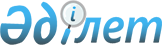 Алакөл ауданы бойынша мектепке дейінгі тәрбие мен оқытуға мемлекеттік білім беру тапсырысын, ата-ана төлемақысының мөлшерін бекіту туралы
					
			Күшін жойған
			
			
		
					Алматы облысы Алакөл ауданы әкімдігінің 2017 жылғы 20 қарашадағы № 325 қаулысы. Алматы облысы Әділет департаментінде 2017 жылы 14 желтоқсанда № 4409 болып тіркелді. Күші жойылды - Алматы облысы Алакөл ауданы әкімдігінің 2019 жылғы 01 шілдедегі № 184 қаулысымен
      Ескерту. Күші жойылды - Алматы облысы Алакөл ауданы әкімдігінің  01.07.2019 № 184 қаулысымен (алғашқы ресми жарияланған күнінен кейін күнтізбелік он күн өткен соң қолданысқа енгізіледі).
      "Білім туралы" 2007 жылғы 27 шілдедегі Қазақстан Республикасы Заңының 6-бабының 4-тармағының 8-1) тармақшасына сәйкес, Алакөл ауданының әкімдігі ҚАУЛЫ ЕТЕДІ: 
      1. Алакөл ауданы бойынша мектепке дейінгі тәрбие мен оқытуға мемлекеттік білім беру тапсырысы, ата-ана төлемақысының мөлшері осы қаулының қосымшасына сәйкес бекітілсін.
      2. Осы қаулының орындалуын бақылау аудан әкімінің орынбасары Абдинов Алмас Сапарғалиевичке жүктелсін.
      3. Осы қаулы әділет органдарында мемлекеттік тіркелген күннен бастап күшіне енеді және алғашқы ресми жарияланған күнінен кейін күнтізбелік он күн өткен соң қолданысқа енгізіледі. Алакөл ауданы бойынша мектепке дейінгі тәрбие мен оқытуға мемлекеттік білім беру тапсырысын, ата-ана төлемақысының мөлшерін бекіту туралы
      Ескертпе:
      1) мемлекеттік коммуналдық қазыналық кәсіпорындарының ұйымдық-құқықтық нысанында құрылған мемлекеттік мектепке дейінгі ұйымдарда баланың жасына қарамастан тамақтануға кететін шығынның 100 пайызын құрайды.
      2) мемлекеттік білім беру тапсырысы орналастырылғандарды қоспағанда, жекеменшік мектепке дейінгі құрылтайшысы белгілейді.
					© 2012. Қазақстан Республикасы Әділет министрлігінің «Қазақстан Республикасының Заңнама және құқықтық ақпарат институты» ШЖҚ РМК
				
      Аудан әкімі 

Ә.Жақанбаев
Алакөл ауданы әкімдігінің 2017 жылғы "20" қараша № 325 қаулысымен бекітілген қосымша
№
Мектепке дейінгі тәрбие мен оқыту ұйымдарының атауы
Мектепке дейінгі тәрбие мен оқыту ұйымдарындағы тәрбиеленушілердің саны
Мектепке дейінгі ұйымдардағы ата-ананың бір айдағы төлемақы мөлшері (тенге)
Мектепке дейінгі ұйымдардағы ата-ананың бір айдағы төлемақы мөлшері (тенге)
№
Мектепке дейінгі тәрбие мен оқыту ұйымдарының атауы
Мектепке дейінгі тәрбие мен оқыту ұйымдарындағы тәрбиеленушілердің саны
3-жасқа дейін
3-7 жас аралығында
1
Алакөл ауданы әкімдігінің "Бал Ерке" балабақшасы мемлекеттік коммуналдық қазыналық кәсіпорны
40
-
8000
2
Алакөл ауданы әкімдігінің "Ерке Нұр" балабақшасы мемлекеттік коммуналдық қазыналық кәсіпорны
100
-
8000
3
Алакөл ауданы әкімдігінің "Нұрлытаң" балабақшасы мемлекеттік коммуналдық қазыналық кәсіпорны
280
-
10000
4
Алакөл ауданы әкімдігінің "Әдемі-Ай" балабақшасы мемлекеттік коммуналдық қазыналық кәсіпорны
100
-
6000
5
Алакөл ауданы әкімдігінің "Әлем-Нұр" балабақшасы мемлекеттік коммуналдық қазыналық кәсіпорны
40
-
6600
6
Алакөл ауданы әкімдігінің "Таңжарық" балабақшасы мемлекеттік коммуналдық қазыналық кәсіпорны
100
-
7500
7
Алакөл ауданы әкімдігінің "Гүлім-Ай" балабақшасы мемлекеттік коммуналдық қазыналық кәсіпорны
50
-
6600
8
Алакөл ауданы әкімдігінің "Нұрай" балабақшасы мемлекеттік коммуналдық қазыналық кәсіпорны
50
-
8000
9
"№2 "Қуаныш" бала бақшасы Мемлекеттік коммуналдық қазыналық кәсіпорны
140
7000
7500
10
"№1 АРАЙ балабақшасы" мемлекеттік коммуналдық қазыналық кәсіпорны
140
7000

 
8000

 
11
"Василек" бала бақшасы" мемлекеттік коммуналдық қазыналық кәсіпорны
50
7000
8000
12
"Қуаныш" бала-бақшасы" мекемесі
25
-
13000
13
ЖК "Көркем" 
50
-
13000
14
ЖК балабақша "Ақ-Сағым" 
50
-
13000
15
ЖК "Зерде"
25
-
13000
Толық күн болу 

 
Толық күн болу 

 
Толық күн болу 

 
Толық күн болу 

 
Толық күн болу 

 
16
"Алакөл аудандық білім бөлімі" мемлекеттік мекемесінің "Ынталы орта мектебі мектеп жасына дейінгі шағын орталығы бар" коммуналдық мемлекеттік мекемесі

 
20
-
6600
17
"Алакөл аудандық білім бөлімі" мемлекеттік мекемесінің "Сакен Сейфуллин атындағы орта мектебі мектеп жасына дейінгі шағын орталығы бар" коммуналдық мемлекеттік мекемесі

 
20
-
6600
18
"Алакөл аудандық білім бөлімі" мемлекеттік мекемесінің "Алакөл орта мектебі мектеп жасына дейінгі шағын орталығы бар" коммуналдық мемлекеттік мекемесі
20
-
6600
19
"Алакөл аудандық білім бөлімі" мемлекеттік мекемесінің "Қарабұлақ орта мектебі мектеп жасына дейінгі шағын орталығы бар" коммуналдық мемлекеттік мекемесі
20 
-
6600
20
"Алакөл аудандық білім бөлімі" мемлекеттік мекемесінің "Қызылащы орта мектебі мектеп жасына дейінгі шағын орталығы бар" коммуналдық мемлекеттік мекемесі
20
-
6600
21
"Алакөл аудандық білім бөлімі" мемлекеттік мекемесінің "Ә.Әлімжанов атындағы орта мектебі мектеп жасына дейінгі шағын орталығы бар" коммуналдық мемлекеттік мекемесі
20
-
6600
22
"Алакөл аудандық білім бөлімі" мемлекеттік мекемесінің "Мектеп жасына дейінгі шағын орталығы бар Лепсі орта мектебі" коммуналдық мемлекеттік мекемесі
20
-
6600
23
"Алакөл аудандық білім бөлімі" мемлекеттік мекемесінің "Қызылқайың орта мектебі мектеп жасына дейінгі шағын орталығы бар" коммуналдық мемлекеттік мекемесі
40
-
6600
24
"Алакөл аудандық білім бөлімі" мемлекеттік мекемесінің "Үшарал қазақ гимназиясы мектеп жасына дейінгі шағын орталығы бар" коммуналдық мемлекеттік мекемесі
40
-
6600
25
"Алакөл аудандық білім бөлімі" мемлекеттік мекемесінің "Үшарал қаласының №2 орта мектебі мектеп жасына дейінгі шағын орталығы бар" коммуналдық мемлекеттік мекемесі

 
50
-
6600
26
"Алакөл аудандық білім бөлімі" мемлекеттік мекемесінің "Абай атындағы қазақ орта мектебі мектеп жасына дейінгі шағын орталығы бар" коммуналдық мемлекеттік мекемесі
55
-
6600
27
"Алакөл аудандық білім бөлімі" мемлекеттік мекемесі "Қабанбай батыр атындағы орта мектебі мектеп жасына дейінгі шағын орталығы бар" коммуналдық мемлекеттік мекемесі
40
-
6600
28
"Алакөл аудандық білім бөлімі" мемлекеттік мекемесінің "Қант зауыты орта мектебі мектеп жасына дейінгі шағын орталығы бар" коммуналдық мемлекеттік мекемесі
45
-
6600
29
"Алакөл аудандық білім бөлімі" мемлекеттік мекемесінің "Бұлақты орта мектебі мектеп жасына дейінгі шағын орталығы бар" коммуналдық мемлекеттік мекемесі
45
-
6600
30
"Алакөл аудандық білім бөлімі" мемлекеттік мекемесінің "Ақтүбек орта мектебі мектеп жасына дейінгі шағын орталығы бар" коммуналдық мемлекеттік мекемесі
25
-
6600
31
"Алакөл аудандық білім бөлімі" мемлекеттік мекемесінің "Қайнар орта мектебі мектеп жасына дейінгі шағын орталығы бар" коммуналдық мемлекеттік мекемесі
25
-
6600
32
"Алакөл аудандық білім бөлімі" мемлекеттік мекемесінің "Көктұма қазақ орта мектебі мектеп жасына дейінгі шағын орталығы бар" коммуналдық мемлекеттік мекемесі
60
-
6600
33
"Алакөл аудандық білім бөлімі" мемлекеттік мекемесінің "Жанама қазақ орта мектебі мектеп жасына дейінгі шағын орталығы бар" коммуналдық мемлекеттік мекемесі
40
-
6600
34
"Алакөл ауданының білім бөлімі" мемлекеттік мекемесінің "Еңбекші орта мектебі мектеп жасына дейінгі шағын орталығы бар" коммуналдық мемлекеттік мекемесі
20
-
6600
35
"Алакөл аудандық білім бөлімі" мемлекеттік мекемесінің "Қабанбай №1 орта мектебі мектеп жасына дейінгі шағын орталығы бар" коммуналдық мемлекеттік мекемесі
25
-
6600
36
"Алакөл аудандық білім бөлімі" мемлекеттік мекемесінің "Мектеп жасына дейінгі шағын орталығы бар Омар Молдағожин атындағы орта мектебі" коммуналдық мемлекеттік мекемесі
40
-
6600
37
"Алакөл аудандық білім бөлімі" мемлекеттік мекемесінің " №3 Қабанбай орта мектебі мектеп жасына дейінгі шағын орталығы бар" коммуналдық мемлекеттік мекемесі
40
-
6600
38
"Алакөл аудандық білім бөлімі" мемлекеттік мекемесінің "Мәлгеждар Әубәкіров атындағы орта мектебі мектеп жасына дейінгі шағын орталығы бар" коммуналдық мемлекеттік мекемесі
20
-
6600
39
"Алакөл аудандық білім бөлімі" мемлекеттік мекемесінің "Безродных атындағы орта мектебі мектеп жасына дейінгі шағын орталығы бар" коммуналдық мемлекеттік мекемесі
20
-
6600
40
"Алакөл аудандық білім бөлімі" мемлекеттік мекемесінің "Теректі орта мектебі мектеп жасына дейінгі шағын орталығы бар" коммуналдық мемлекеттік мекемесі
20
-
6600
41
"Алакөл аудандық білім бөлімі" мемлекеттік мекемесінің "Көлбай орта мектебі мектеп жасына дейінгі шағын орталығы бар" коммуналдық мемлекеттік мекемесі
20
-
5500
42
"Алакөл аудандық білім бөлімінің" "Қоңыр орта мектебі мектеп жасына дейінгі шағын орталығы бар" коммуналдық мемлекеттік мекемесі
20
-
6600
43
"Алакөл аудандық білім бөлімі" мемлекеттік мекемесінің "Достық кентінің №11 орта мектебі мектеп жасына дейінгі шағын орталығы бар" коммуналдық мемлекеттік мекемесі
40
-
11000
44
"Алакөл аудандық білім бөлімі" мемлекеттік мекемесінің "Достық орта мектебі мектеп жасына дейінгі шағын орталығы бар" коммуналдық мемлекеттік мекемесі

 
40
-
11000
Жарты күн болу 

 
Жарты күн болу 

 
Жарты күн болу 

 
Жарты күн болу 

 
Жарты күн болу 

 
1
"Алакөл аудандық білім бөлімі" мемлекеттік мекемесінің "Талапкер орта мектебі мектеп жасына дейінгі шағын орталығы бар" коммуналдық мемлекеттік мекемесі 

 
20
-
-
2
"Алакөл аудандық білім бөлімі" мемлекеттік мекемесінің "Арқарлы орта мектебі мектеп жасына дейінгі шағын орталығы бар" коммуналдық мемлекеттік мекемесі 

 
20
-
-
3
"Алакөл аудандық білім бөлімі" мемлекеттік мекемесінің "Ақжар орта мектебі мектеп жасына дейінгі шағын орталығы бар" 

коммуналдық мемлекеттік мекемесі 
20
-
-
4
"Алакөл аудандық білім бөлімі" мемлекеттік мекемесінің "Бескөл станциясындағы №14 орта мектебі мектеп жасына дейінгі шағын орталығы бар" коммуналдық мемлекеттік мекемесі 
20
-
-
5
"Алакөл аудандық білім бөлімі" мемлекеттік мекемесінің "Еңбекші орта мектебі мектеп жасына дейінгі шағын орталығы бар" коммуналдық мемлекеттік мекемесі
25
-
-
6
"Алакөл аудандық білім бөлімі" мемлекеттік мекемесінің "М.Төлебаев атындағы орта мектебі мектеп жасына дейінгі шағын орталығы бар" коммуналдық мемлекеттік мекемесі 
20
-
-
7
"Алакөл аудандық білім бөлімі" мемлекеттік мекемесінің "Сапақ орта мектебі мектеп жасына дейінгі шағын орталығы бар" коммуналдық мемлекеттік мекемесі
20
-
-
8
"Алакөл аудандық білім бөлімі" мемлекеттік мекемесінің "Қарабұлақ орта мектебі мектеп жасына дейінгі шағын орталығы бар" коммуналдық мемлекеттік мекемесі
20 
-
-
9
"Алакөл аудандық білім бөлімі" мемлекеттік мекемесінің "Теректі орта мектебі мектеп жасына дейінгі шағын орталығы бар" коммуналдық мемлекеттік мекемесі
20
-
-